NOTAS DE GESTIÓN ADMINISTRATIVALos Estados Financieros de los entes públicos, proveen de información financiera a los principales usuarios de la misma, al Congreso y a los ciudadanos.El objetivo del presente documento es la revelación del contexto y de los aspectos económicos financieros más relevantes que influyeron en las decisiones del período, y que deberán ser considerados en la elaboración de los estados financieros para la mayor comprensión de los mismos y sus particularidades.De esta manera, se informa y explica la respuesta del gobierno a las condiciones relacionadas con la información financiera de cada período de gestión; además, de exponer aquellas políticas que podrían afectar la toma de decisiones en períodos posteriores.Las notas de gestión administrativa deben contener los siguientes puntos:1. Introducción:Breve descripción de las actividades principales de la entidad.Se realizan exposiciones temporales de artista leones y foráneos mediante un programa anual de actividades así como también la realización de eventos artísticos y literarios. Asimismo talleres de modelado en barro dirigido a escuelas principalmente, se cuenta con un importante acervo iconográfico de obra de arte y piezas arqueológicas.2. Describir el panorama Económico y Financiero:Se informará sobre las principales condiciones económico-financieras bajo las cuales el ente público estuvo operando; y las cuales influyeron en la toma de decisiones de la administración; tanto a nivel local como federal.El Fideicomiso Museo de la Ciudad de León percibe un subsidio municipal anual que en este año es por$ 3.448,917 y recursos propios por entradas aproximadamente por $ 8,000.00 es relativo año con año. Esto nos permite realizar de 25 a 30 exposiciones anuales, ahora por la pandemia se han reducido notablemente cumplir con nuestros compromisos. Solo esperamos no haya un rebrote.  Gasto corriente que anualmente es de $2,252,513 en Materiales y suministros por $200,049 Servicios generales por $9017183. Autorización e Historia:Se informará sobre:a) Fecha de creación del ente.El H. Ayuntamiento de León,  como una institución de Orden Público y con las facultades establecidas en la Ley Orgánica Municipal, creó el Fideicomiso  por un periodo de 10 años. Mediante la aprobación en sesión de Ayuntamiento con fecha 8 de noviembre del año de 1988. Por lo anterior se desprende la realización del Contrato de Fideicomiso irrevocable de Administración e Inversión celebrado entre el H. Ayuntamiento del Municipio de León, Guanajuato, representado, por su Presidente Municipal, Señor Arturo Villegas Torres como Fideicomitente y el Banco Nacional de México Sociedad Nacional de Crédito departamento fiduciario, representado por sus apoderados especiales, Sr. Fidel Humberto Rodríguez y la Srita. María del Carmen Valdivia Origel  como Fiduciario, dicho documento fue fechado el 20 de diciembre del año 1988,  refiriéndose como Fideicomisarios al Pueblo de León, Guanajuato. en el año 2001 se creó la Asociación Civil Museo de la Ciudad de León A.C porque el Fiduciario Banamex no aceptó las condiciones laborales. A la fecha se sigue operando el Fideicomiso sin estructura orgánica y la A.C.b) Principales cambios en su estructura (interna históricamente).Se adicionó el nombre al Fideicomiso carecía de él, fue en el año 2008 ante notario público. El nombre fue Fideicomiso Museo de la Ciudad de León.Con el deceso del Lic. Roberto Plasencia Saldaña se reforzó el Comité Técnico incorporando a Representante de cultura de la Presidencia Municipal de León y Tesorero Municipal como asistentes a las Juntas de Comité Técnico4. Organización y Objeto Social:Se informará sobre:a) Objeto social.CONSERVAR Realizar acciones que permitan preservar de cualquier daño que pueda recibir el patrimonio cultural de león. RESCATAR Realizando acciones que permitan recuperar todos los documentos  y objetos de la historia del arte leonés. DIFUNDIR. Mediante programas que permitan acrecentar el acervo histórico y plástico, así como actividades  que den a conocer al usuario los contenidos del Museo.CONCERVAR participan: curador, museógrafo y restaurador.RESCATAR participan: H. Ayuntamiento, donantes y fideicomisob) Principal actividad.La promoción y divulgación de la cultura, mediante un programa anual de exposiciones permanentes y temporales, y la realización complementaria de audiciones musicales, conferencias, presentaciones bibliográficas y talleres teóricos de las artes plásticas. Se propone un medio de desarrollo para impulsar a los pintores y escultores leoneses, nacionales y extranjerosc) Ejercicio fiscal (mencionar, por ejemplo: enero a diciembre de 2019).De enero a diciembre de 2021d) Régimen jurídico (Forma como está dada de alta la entidad ante la S.H.C.P., ejemplos: S.C., S.A., Personas morales sin fines de lucro, etc.).La figura jurídica en una Asociación Civil ante la S.H.C.P el Fideicomiso no tiene personalidad jurídica.e) Consideraciones fiscales del ente: Revelar el tipo de contribuciones que esté obligado a pagar o retener.Sus obligaciones fiscales mensuales Pagos Referenciados son las siguientes: Retención y entero de de ISR del personal subordinado, Retención y entero de ISR e IVA  Régimen de honorarios, declaración  informativa de proveedores. Impuestos estatales y cedulares mensuales. Pagos de IMSS e INFONAVIT mensual de personal subordinadof) Estructura organizacional básica.*Anexar organigrama de la entidad.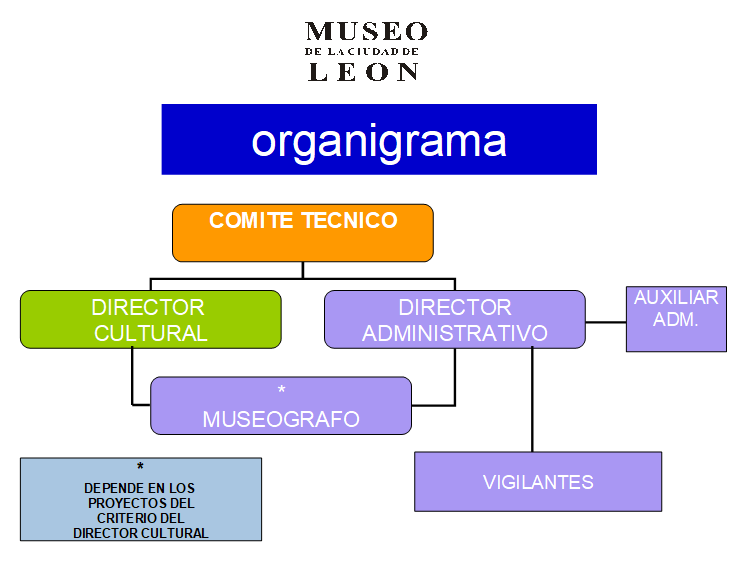 g) Fideicomisos, mandatos y análogos de los cuales es fideicomitente o fideicomisario.La Presidencia Municipal es el Fideicomitente, el Banco Nacional de México en el Fiduciario y el pueblo de León en el Fideicomisario5. Bases de Preparación de los Estados Financieros:Se informará sobre:a) Si se ha observado la normatividad emitida por el CONAC y las disposiciones legales aplicables.El Museo de la Ciudad de León se encuentra armonizado desde enero de 2011 con la normatividad de la CONACb) La normatividad aplicada para el reconocimiento, valuación y revelación de los diferentes rubros de la información financiera, así como las bases de medición utilizadas para la elaboración de los estados financieros; por ejemplo: costo histórico, valor de realización, valor razonable, valor de recuperación o cualquier otro método empleado y los criterios de aplicación de los mismos.Se aplica  el valor de realización y en base a lo devengadoc) Postulados básicos.Los postulados básicos representan el marco de referencia para uniformar los métodos,Procedimientos y prácticas contables, así como organizar y mantener una efectiva sistematizaciónQue permita la obtención de información veraz en forma clara y concisa, en este sentido, seConstituyen en el sustento técnico de la Contabilidad Gubernamental.Se observa los siguientes postulados: Existencia permanente, salvo modificación posterior por parte de cabildo.El Periodo Contable para efecto del registro de sus operaciones y rendición de cuentas.El postulado de Revelación Suficiente. Se incluye información suficiente donde se muestra amplia y claramente los resultados y la situación financiera.Postulado de Importancia Relativa. Se muestran todas las partidas y elementos que son de importancia para tomar decisiones.La Integración de la Información. La información se integra en los mismos términos que se presenta el Presupuesto de egresos y Ley de Ingresos Municipales.El postulado de Control Presupuestario. Se identifica la vinculación entre las cuentas de control y las de balance y resultados.En Base en  Devengado. La contabilización de las transacciones del gasto se reconocerán con forme a la fecha de realización, independientemente de su pago; las de ingreso cuando de realicen efectivamente y/o se registren en los activos correspondientes cuando exista jurídicamente el derecho al cobrd) Normatividad supletoria. En caso de emplear varios grupos de normatividades (normatividades supletorias), deberá realizar la justificación razonable correspondiente, su alineación con los PBCG y a las características cualitativas asociadas descritas en el MCCG (documentos publicados en el Diario Oficial de la Federación, agosto 2009).e) Para las entidades que por primera vez estén implementando la base devengado de acuerdo a la Ley de Contabilidad, deberán:*Revelar las nuevas políticas de reconocimiento:“Esta nota no le aplica al ente público”  *Plan de implementación:*Revelar los cambios en las políticas, la clasificación y medición de las mismas, así como su impacto en la información financiera:6. Políticas de Contabilidad Significativas:Se informará sobre:a) Actualización: se informará del método utilizado para la actualización del valor de los activos, pasivos y Hacienda Pública/Patrimonio y las razones de dicha elección. Así como informar de la desconexión o reconexión inflacionaria:Hasta el momento no se ha utilizado  ningún método para la actualización de activos pasivos y hacienda pública. Se está estudiando cual método será el más viableb) Informar sobre la realización de operaciones en el extranjero y de sus efectos en la información financiera gubernamental:“Esta nota no le aplica al ente público”  El museo de la Ciudad de León no realiza operaciones en el extranjeroc) Método de valuación de la inversión en acciones de Compañías subsidiarias no consolidadas y asociadas:El Museo de la Ciudad de León no cuenta con inversiones en acciones de Compañías subsidiariasd) Sistema y método de valuación de inventarios y costo de lo vendido:“Esta nota no le aplica al ente público”  Actualmente no cuenta con inventariose) Beneficios a empleados: revelar el cálculo de la reserva actuarial, valor presente de los ingresos esperados comparado con el valor presente de la estimación de gastos tanto de los beneficiarios actuales como futuros:Se encuentra en estudio para la contratación de la empresa externaf) Provisiones: objetivo de su creación, monto y plazo:Las que arroje el estudio de la  reserva actuarial.g) Reservas: objetivo de su creación, monto y plazo:Las que arroje el estudio de la  reserva actuarial.h) Cambios en políticas contables y corrección de errores junto con la revelación de los efectos que se tendrá en la información financiera del ente público, ya sea retrospectivos o prospectivos:Las políticas contables son las mismas aunque se cambie a otro programa contable gubernamentali) Reclasificaciones: Se deben revelar todos aquellos movimientos entre cuentas por efectos de cambios en los tipos de operaciones:No se tiene contemplado reclasificaciones en la información financieraj) Depuración y cancelación de saldos:Es posible que existan depuraciones por el momento no se tienen contemplados.7. Posición en Moneda Extranjera y Protección por Riesgo Cambiario:Se informará sobre:a) Activos en moneda extranjera:“Esta nota no le aplica al ente público”  El Museo no realiza operaciones en moneda extranjerab) Pasivos en moneda extranjera:“Esta nota no le aplica al ente público”  El Museo no realiza operaciones en moneda extranjerac) Posición en moneda extranjera:“Esta nota no le aplica al ente público”  El Museo no realiza operaciones en moneda extranjerad) Tipo de cambio:“Esta nota no le aplica al ente público”  El Museo no realiza operaciones en moneda extranjerae) Equivalente en moneda nacional:“Esta nota no le aplica al ente público”  El Museo no realiza operaciones en moneda extranjeraLo anterior por cada tipo de moneda extranjera que se encuentre en los rubros de activo y pasivo.Adicionalmente se informará sobre los métodos de protección de riesgo por variaciones en el tipo de cambio.8. Reporte Analítico del Activo:Debe mostrar la siguiente información:a) Vida útil o porcentajes de depreciación, deterioro o amortización utilizados en los diferentes tipos de activos:“Esta nota no le aplica al ente público”  Como Asociación Civil se acatarán los lineamientos que marca S.H.C.P en el LISRb) Cambios en el porcentaje de depreciación o valor residual de los activos:“Esta nota no le aplica al ente público”  Como Asociación Civil se acatarán los lineamientos que marca S.H.C.P en el LISRc) Importe de los gastos capitalizados en el ejercicio, tanto financieros como de investigación y desarrollo:“Esta nota no le aplica al ente público”  No se cuentan con gastos capitalizadosd) Riesgos por tipo de cambio o tipo de interés de las inversiones financieras:“Esta nota no le aplica al ente público”  Al no realizar transacciones en moneda extranjera no tiene este tipo de riesgos.e) Valor activado en el ejercicio de los bienes construidos por la entidad:“Esta nota no le aplica al ente público”  El Museo de la Ciudad no tiene bienes construidos por la entidadf) Otras circunstancias de carácter significativo que afecten el activo, tales como bienes en garantía, señalados en embargos, litigios, títulos de inversiones entregados en garantías, baja significativa del valor de inversiones financieras, etc.:“Esta nota no le aplica al ente público”  El Museo de la Ciudad de León no tiene circunstancias significativas que afecten en el activog) Desmantelamiento de Activos, procedimientos, implicaciones, efectos contables:“Esta nota no le aplica al ente público”  En el Museo no ha habido desmantelamientos de Activos.h) Administración de activos; planeación con el objetivo de que el ente los utilice de manera más efectiva:El mantenimiento preventivo y restauraciones de obra de arte.Adicionalmente, se deben incluir las explicaciones de las principales variaciones en el activo, en cuadros comparativos como sigue:a) Inversiones en valores:921,872.24b) Patrimonio de Organismos descentralizados de Control Presupuestario Indirecto:“Esta nota no le aplica al ente público”  El Museo de la Ciudad no cuenta patrimonio indirectoc) Inversiones en empresas de participación mayoritaria:“Esta nota no le aplica al ente público”  El Museo de la Ciudad de León no cuenta con este tipo de inversionesd) Inversiones en empresas de participación minoritaria:“Esta nota no le aplica al ente público”  El Museo de la Ciudad de León no cuenta con este tipo de inversiones.e) Patrimonio de organismos descentralizados de control presupuestario directo, según corresponda:9. Fideicomisos, Mandatos y Análogos:Se deberá informar:a) Por ramo administrativo que los reporta:“Esta nota no le aplica al ente público”  No se cuenta con mandatos y análogosb) Enlistar los de mayor monto de disponibilidad, relacionando aquéllos que conforman el 80% de las disponibilidades:Esta nota no le aplica al ente público  No se tiene esta información10. Reporte de la Recaudación:a) Análisis del comportamiento de la recaudación correspondiente al ente público o cualquier tipo de ingreso, de forma separada los ingresos locales de los federales:Otros aprovechamientos recaudados de enero a marzo de 2021: $0 pesosb) Proyección de la recaudación e ingresos en el mediano plazo:Es relativo depender los visitantes que llegan a visitar el Museo, y ahora con la pandemia se ha visto muy reducido11. Información sobre la Deuda y el Reporte Analítico de la Deuda:a) Utilizar al menos los siguientes indicadores: deuda respecto al PIB y deuda respecto a la recaudación tomando, como mínimo, un período igual o menor a 5 años.b) Información de manera agrupada por tipo de valor gubernamental o instrumento financiero en la que se consideren intereses, comisiones, tasa, perfil de vencimiento y otros gastos de la deuda.* Se anexará la información en las notas de desglose.12. Calificaciones otorgadas:Informar, tanto del ente público como cualquier transacción realizada, que haya sido sujeta a una calificación crediticia:“Esta nota no le aplica al ente público”  El Museo de la Ciudad no cuenta con transacciones que ameriten una calificación crediticia13. Proceso de Mejora:Se informará de:a) Principales Políticas de control interno:El Titular es responsable de aplicar del Manual de Control Interno expedido por la Contraloría Municipal, desde noviembre de 2017.b) Medidas de desempeño financiero, metas y alcance:Con este nuevo manual se logrará medir el desempeño metas y alcances.14. Información por Segmentos:Cuando se considere necesario se podrá revelar la información financiera de manera segmentada debido a la diversidad de las actividades y operaciones que realizan los entes públicos, ya que la misma proporciona información acerca de las diferentes actividades operativas en las cuales participa, de los productos o servicios que maneja, de las diferentes áreas geográficas, de los grupos homogéneos con el objetivo de entender el desempeño del ente, evaluar mejor los riesgos y beneficios del mismo; y entenderlo como un todo y sus partes integrantes.Consecuentemente, esta información contribuye al análisis más preciso de la situación financiera, grados y fuentes de riesgo y crecimiento potencial de negocio.15. Eventos Posteriores al Cierre:El ente público informará el efecto en sus estados financieros de aquellos hechos ocurridos en el período posterior al que informa, que proporcionan mayor evidencia sobre eventos que le afectan económicamente y que no se conocían a la fecha de cierre.
“Esta nota no le aplica al ente público”  porque No hubo eventos después del cierre de ejercicio16. Partes Relacionadas:Se debe establecer por escrito que no existen partes relacionadas que pudieran ejercer influencia significativa sobre la toma de decisiones financieras y operativas:No existen partes relacionadas que pudieran ejercer influencia significativa sobre la toma de decisiones financieras y operativas17. Responsabilidad Sobre la Presentación Razonable de la Información Contable:La Información Contable está firmada en cada página de la misma y se incluye al final la siguiente leyenda: “Bajo protesta de decir verdad declaramos que los Estados Financieros y sus notas, son razonablemente correctos y son responsabilidad del emisor”. Lo anterior, no es aplicable para la información contable consolidada.Nota 1: En cada una de las 16 notas de gestión administrativa el ente público deberá poner la nota correspondiente o en su caso la leyenda “Esta nota no le aplica al ente público” y una breve explicación del motivo por el cual no le es aplicable.CUENTANOMBRE DE LA CUENTASALDO AL 31 DE ENERO DE 2021SALDO AL 31 DE DICIEMBRE DE 2021VARIACIÓN311111Obra de arte5,538,372.825,578,772.8240,400.00311112Piezas arqueológicas46,40046,4000311113Numerario326,331.68326,331.680311114Muebles decorativos7,0007,0000